LSP DISCLAIMER OF ENDORSEMENT: Any reference obtained from this newsletter to a specific organization, product, process, or service does not constitute or imply an endorsement by LSP of the organization, product, process, or service, or its producer or provider. The views and opinions expressed in any referenced document, organization, or website, do not state or reflect those of the LSP.

DISCLAIMER: LSP-SC does not endorse or promote programs, events, business, and editorials nor does it conduct background or citizenship status of those seeking or applying for employment or for job listings posted.

CONFIDENTIALITY NOTICE: This communication and any documents, files, or previous email messages attached to it constitute an electronic communication within the scope of the Electronic Communications Privacy Act, 18 USCA 2510. This communication may contain non-public, confidential, or legally privileged information intended for the sole use of the designated recipients. The unlawful interception, use, or disclosure of such information is strictly prohibited under USCA 2511 and any applicable laws.Latino Service Providers | 707-837-9577| info@latinoserviceproviders.org |  www.latinoserviceproviders.orgBehavioral Health Services During Fire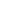 